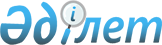 Об утверждении Критериев отнесения рынка к трансграничномуРешение Высшего Евразийского экономического совета от 19 декабря 2012 года № 29

      Высший Евразийский экономический совет на уровне глав государств решил:



      Утвердить Критерии отнесения рынка к трансграничному (прилагаются).Члены Высшего Евразийского экономического совета:УТВЕРЖДЕНЫ               

Решением Высшего          

Евразийского экономического совета

от 19 декабря 2012 г. № 29     

КРИТЕРИИ

отнесения рынка к трансграничному

      1. Настоящие Критерии разработаны на основании части 3 статьи 1 Соглашения о единых принципах и правилах конкуренции от 9 декабря 2010 года (далее - Соглашение) и в соответствии со статей 15  Соглашения применяются для целей определения компетенции Евразийской экономической комиссии по пресечению нарушений хозяйствующими субъектами государств - членов Таможенного союза и Единого экономического пространства (далее - Стороны).



      2. В целях применения единых правил конкуренции, установленных в разделе III Соглашения, рынок относится к трансграничному, если географические границы товарного рынка охватывают территории двух и более Сторон.



      3. Пресечение нарушений хозяйствующими субъектами (субъектами рынка) Сторон* запретов, установленных в статье 13 Соглашения, осуществляется Евразийской экономической комиссией, если выполняется следующее условие:



      хозяйствующий субъект, действия которого нарушают установленный запрет, и хозяйствующий субъект (хозяйствующие субъекты) - конкурент (конкуренты), которому (которым) причинен или может быть причинен ущерб либо нанесен или может быть нанесен вред деловой репутации в результате совершения таких действий, зарегистрированы на территории разных Сторон.

____________________________________________________________

*Положение настоящих Критериев, относящиеся к хозяйствующим субъектам (субъектам рынка) распространяются и на группу лиц.

      4. Пресечение нарушений хозяйствующими субъектами (субъектами рынка) Сторон запретов, установленных в статье 10 Соглашения, осуществляется Евразийской экономической комиссией, если выполняется следующее условие:



      по крайней мере, два хозяйствующих субъекта (субъекта рынка), чьи действия приводят или могут привести к нарушению запрета, зарегистрированы на территории разных Сторон.



      5. Пресечение нарушений хозяйствующими субъектами (субъектами рынка) Сторон запретов, установленных в статье 12 Соглашения, осуществляется Евразийской экономической комиссией, если в совокупности выполняются следующие условия:



      доля объема реализации или закупки хозяйствующего субъекта, занимающего доминирующее положение на товарном рынке, соответствующем критериям, установленным пунктом 2 настоящих Критериев, и чьи действия приводят к нарушению установленного запрета, от общего объема товара, обращающегося на территории каждой из Сторон, затронутых нарушением, составляет не менее 35 процентов;



      нарушение запрета приводит или может привести к недопущению, ограничению, устранению конкуренции на товарном рынке, соответствующем критериям, установленным пунктом 2 настоящих Критериев либо ущемлению интересов других лиц на территории двух и более Сторон;



      или



      совокупная доля объема реализации или закупки нескольких хозяйствующих субъектов, каждый из которых занимает



      доминирующее положение на товарном рынке, соответствующем критериям, установленным пунктом 2 настоящих Критериев, и чьи действия приводят к нарушению установленного запрета, от объема товара, обращающегося на территории каждой из Сторон, затронутых нарушением, составляет для не более чем трех хозяйствующих субъектов (субъектов рынка) - не менее 50 процентов, либо не более чем для четырех хозяйствующих субъектов (субъектов рынка) - не менее 70 процентов (настоящее Положение не применяется, если доля хотя бы одного из указанных хозяйствующих субъектов менее чем 15 процентов на территории каждой из Сторон);



      в течение длительного периода (в течение не менее чем одного года или, если такой срок составляет менее чем один год, в течение срока существования соответствующего товарного рынка) относительные размеры долей хозяйствующих субъектов неизменны или подвержены малозначительным изменениям, а также доступ на соответствующий товарный рынок новых конкурентов затруднен;



      реализуемый или приобретаемый хозяйствующими субъектами товар не может быть заменен другим товаром при потреблении (в том числе при потреблении в производственных целях), рост цены товара не обуславливает соответствующее такому росту снижение спроса на этот товар, информация о цене, об условиях реализации или приобретения этого товара на соответствующем товарном рынке доступна неопределенному кругу лиц;



      нарушение запрета приводит или может привести к недопущению, ограничению, устранению конкуренции на товарном рынке, соответствующем критериям, установленным пунктом 2 настоящих Критериев, либо ущемлению интересов других лиц на территории двух и более Сторон.



      6. Настоящие Критерии применяются к субъектам естественных монополий с учетом особенностей, установленных в соглашениях Сторон, касающихся естественных монополий, в том числе секторальных (отраслевых) соглашениях.
					© 2012. РГП на ПХВ «Институт законодательства и правовой информации Республики Казахстан» Министерства юстиции Республики Казахстан
				От Республики

БеларусьОт Республики КазахстанОт Российской ФедерацииА.Лукашенко Н.НазарбаевВ.Путин